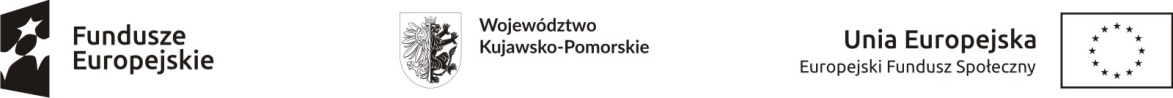 UMOWA NrUmDop/20/…..o refundację kosztów wyposażenia lub doposażeniastanowisk pracy zawarta w dniu ………………… w Chełmnie pomiędzy Starostą Chełmińskim, z upoważnienia którego działa Dyrektor Powiatowego Urzędu Pracy w Chełmnie, zwany dalej „Urzędem”, a ………………., ul. ……………., … – …………,reprezentowanym przez………………, zwanego dalej „Pracodawcą”,o następującej treści:§ 11. Pracodawca tworzy …. stanowisko pracy, zatrudniając na nim do dnia  ……………..r. skierowanego przez Powiatowy Urząd Pracy w Chełmnie bezrobotnego ( opiekuna osoby niepełnosprawnej lub skierowanego poszukującego pracy absolwenta)2. Pracodawca zatrudni skierowaną osobę  ………….. na okres co najmniej 24 miesięcy, na podstawie umowy 
o pracę w …………………wymiarze czasu pracy 3. Zatrudniona osoba  …………….. wykonywać będzie pracę na następującym stanowisku pracy: - ………………...§ 21.Powiatowy Urząd Pracy w Chełmnie skieruje do Pracodawcy na wyposażone lub doposażone stanowisko pracy osobę ………….., spełniającą wymagania i posiadającą kwalifikacje zgodnie z wnioskiem Pracodawcy o zawarcie niniejszej Umowy.2. Powiatowy Urząd Pracy w Chełmnie skieruje osobę……..niezwłocznie, po złożeniu przez Pracodawcę dokumentów,o których mowa w § 3 ust. 2 niniejszej Umowy oraz po stwierdzeniu przez Urząd utworzenia stanowiska pracy, jego wyposażenia lub doposażenia.3. Urząd może nie skierować osoby ……….. w ramach niniejszej Umowy, w przypadku niezłożenia przez Pracodawcę dokumentów, o których mowa w § 3 ust. 2 w terminie do dnia ………………. r.  § 31. Pracodawca w terminie od dnia zawarcia niniejszej Umowy do dnia  ………….r. poniesie koszty wyposażenia lub doposażenia stanowiska pracy dla skierowanej osoby………. w wysokości 00,00 zł (słownie: 0,00 złotych)z przeznaczeniem na  wyposażenie stanowiska pracy – zgodnie ze szczegółową specyfikacją wydatków dotyczących wyposażenia lub doposażenia stanowiska pracy, określoną w załączniku nr 1 do niniejszej umowy.2. Pracodawca, po wyposażeniu lub doposażeniu stanowiska pracy, nie później niż do dnia ………… r. powiadomi w formie pisemnej Urząd o utworzeniu stanowiska pracy oraz udokumentuje poniesione koszty na wyposażenie lub doposażenie stanowiska pracy dla skierowanej osoby……….. i złoży rozliczenie z informacją zawierającą:- zestawienie kwot wydatków z uwzględnieniem podatku od towarów i usług od dnia zawarcia niniejszej umowy do dnia określonego w ust. 1, na poszczególne wydatki ujęte w szczegółowej specyfikacji wydatków dotyczących wyposażenia lub doposażenia stanowiska pracy, - informację Pracodawcy, czy przysługuje mu prawo do obniżenia kwoty podatku należnego o kwotę podatku naliczonego zawartego w wykazywanych wydatkach lub prawo do zwrotu podatku naliczonego, stanowiącym Załącznik nr 2 do niniejszej Umowy.3. Poniesione koszty na wyposażenie lub doposażenie stanowiska pracy Pracodawca dokonuje na podstawie  zestawienia dokumentów księgowych (w tym faktur), z którego wynikać będzie kwota netto i wartość zapłaconego  podatku VAT. Udokumentowania  dofinansowania Wnioskodawca dokonuje fakturami VAT, rachunkami lub umowami kupna – sprzedaży, które jednocześnie potwierdzają fakt dokonania zapłaty – z podpisem wystawcy dokumentu za wydatek tj. zakupiony towar lub usługę oraz określają termin dokonania tej zapłaty. W przypadku, gdy rachunki, faktury lub umowy kupna - sprzedaży nie potwierdzają faktu dokonania zapłaty za wydatek tj. zakupiony towar lub usługę należy do nich dołączyć dowód zapłaty.Dowód zapłaty - powinien określać co najmniej: podmiot, na rzecz którego dokonywana jest wpłata, tytuł wpłaty - zobowiązania, kwotę wpłaty, datę dokonania wpłaty wraz z pokwitowaniem otrzymania zapłaty – 
z podpisem wystawcy dokumentu. 2) W przypadku uregulowania zobowiązania za pomocą przelewu - dowód zapłaty stanowi potwierdzona przez bank lub pocztę dyspozycja przelewu albo wyciąg bankowy, z których będzie wynikać, że przelew został zrealizowany. - dowód zapłaty stanowi też wydruk z systemu bankowości elektronicznej.3) W przypadku wydatkowania środków na przedmioty używane w ramach wyposażenia lub doposażenia stanowiska pracy dla skierowanego bezrobotnego przez Pracodawcę, Urząd może zażądać opinii rzeczoznawcy potwierdzającej ich wartość. W sytuacji zażądania opinii rzeczoznawcy koszt wydania tej opinii ponosi Pracodawca.4) W przypadku zakupu przedmiotu za granicą Pracodawca zobowiązany jest do przedstawienia oryginałów dokumentów zakupu wraz z jego oryginalnym tłumaczeniem na język polski wykonanym przez tłumacza przysięgłego. Koszty zakupu takiego przedmiotu beneficjent przelicza na złote (PLN) według średniego kursu ogłaszanego przez Prezesa Narodowego Banku Polskiego w dniu wystawienia dokumentu księgowego stanowiącego rozliczenie zakupu.4.Udokumentowania i rozliczenia refundacji Pracodawca dokonuje także zgodnie z „Zasadami refundowania ze środków Europejskiego Funduszu Społecznego kosztów wyposażenia lub doposażenia stanowiska pracy dla skierowanego ……………….” Powiatowego Urzędu Pracy w Chełmnie, określonymi w § 8 tych zasad oraz warunkami określonymi w niniejszej umowie.5. Zestawienie, o którym mowa w ust. 2 nie może zawierać wydatków, na których finansowanie Pracodawca  otrzymał wcześniej środki publiczne. 6.  Przedłożenia Urzędowi dokumentów księgowych wskazanych w zestawieniu,  o którym  mowa w ust 3 ,           w celu zweryfikowania przez Urząd  rozliczenia, o którym  mowa w ust 2. i monitorowania wydatków        w kwocie netto i na podatek VAT.§ 4         1.Pracodawca w terminie do dnia ………. r. złoży w Powiatowym Urzędzie Pracy w Chełmnie:1) kopię zawartej umowy o pracę ze skierowaną osobą ………, o której  mowa w § 1 niniejszej Umowy,2) wniosek o dokonanie refundacji kosztów wyposażenia lub doposażenia stanowiska pracy dla skierowanej osoby……... § 51.Powiatowy Urząd Pracy w Chełmnie w terminie 30 dni od dnia złożenia wniosku o dokonanie refundacji, po sprawdzeniu złożonego rozliczenia, dokumentów potwierdzających poniesione koszty wyposażenia lub doposażenia stanowiska pracy dla skierowanej osoby………..  pod względem merytorycznym i rachunkowym, przekaże Pracodawcy środki Europejskiego Funduszu Społecznego z tytułu refundacji kosztów wyposażenia lub doposażenia stanowiska pracy w wysokości do 00,00zł (słownie: 0,00 tysięcy złotych), na wskazany we wniosku o refundację ze środków Funduszu Pracy kosztów wyposażenia lub doposażenia stanowiska pracy dla skierowanej osoby ……………rachunek bankowy.  2. W przypadku nie dotrzymania przez Urząd terminu, o którym mowa w ust.1 Pracodawcy nie przysługują odsetki od przyznanej refundacji.3. Pracodawca zobowiązany jest do dostarczenia do tut. Urzędu dokumentu potwierdzającego datę wpływu na rachunek bankowy Pracodawcy otrzymanej refundacji w terminie 5 dni od dnia ich wpływu.§ 6Pracodawca zobowiązuje się do:1.Zatrudnienia na wyposażonym lub doposażonym stanowisku pracy w …….. wymiarze czasu Pracy skierowanej osoby…………  przez okres co najmniej 24miesięcy,2.Utrzymania przez okres co najmniej 24 miesięcy stanowiska pracy utworzonego w związku z przyznaną refundacją,3. Złożenia rozliczenia z informacją oraz dokumentów, o których mowa w § 3 ust. 2 niniejszej Umowy             w terminie do dnia ……….., na druku stanowiącym załącznik nr 2 do niniejszej umowy.4. Złożenia kopii zawartej umowy o pracę ze skierowaną osobą……….. oraz wniosku o dokonanie refundacji kosztów wyposażenia lub doposażenia stanowiska pracy dla skierowanej osoby………. terminie do dnia ………….. 5.Udostępniania na żądanie Urzędu wszelkiej dokumentacji związanej z wykonaniem zapisów niniejszej umowy,6.Umożliwienia przeprowadzenia pracownikom Powiatowego Urzędu Pracy w Chełmnie oraz instytucjom Unii Europejskiej wyznaczonych w dokumentach programowych EFS, przeprowadzenia wizytacji lub kontroli         w siedzibie firmy oraz udostępnienia dokumentów dotyczących realizacji niniejszej Umowy, a także udzielania informacji i wyjaśnień w tym zakresie,7. Niezwłocznego informowania Urzędu, nie później jednak niż w ciągu 7 dni o wypadkach wcześniejszego rozwiązania umowy o pracę ze skierowanymi osobami…………………8.Zwrotu, w terminie 30 dni od dnia otrzymania wezwania Urzędu refundacji, o której mowa w § 5 ust. 1 wraz 
z odsetkami ustawowymi naliczonymi od dnia otrzymania  środków, w przypadku;1) naruszenia  warunków umowy, 2) w przypadku zatrudniania na utworzonym stanowisku skierowanych bezrobotnych lub  skierowanych opiekunów osób niepełnosprawnych przez okres krótszy niż 24 miesiące, podmiot, przedszkole, szkoła lub producent rolny jest obowiązany dokonać zwrotu w terminie 30 dni, od dnia doręczenia  wezwania starosty otrzymanych środków  wraz z odsetkami ustawowymi naliczonymi od dnia otrzymania środków proporcjonalnie do okresu, jaki pozostał do 24 miesięcy zatrudniania skierowanego bezrobotnego lub skierowanego poszukującego pracy opiekuna osoby niepełnosprawnej,9. Zwrotu równowartości odliczonego lub zwróconego, zgodnie z ustawą z dnia 11 marca 2004r. 
o podatku od towarów i usług (tekst jednolity Dz. U. z 2020r., poz. 106), podatku naliczonego dotyczącego zakupionych towarów i usług w ramach przyznanej refundacji, w terminie:- 30 dni od dnia złożenia przez Pracodawcę deklaracji podatkowej dotyczącej podatku od towarów
i usług, w której wskazano kwotę podatku naliczonego z tego tytułu- w przypadku gdy z deklaracji za dany okres rozliczeniowy wynika kwota podatku podlegająca wpłacie do urzędu skarbowego lub kwota do przeniesienia na następny okres rozliczeniowy;- 30 dni od dnia dokonania przez urząd skarbowy zwrotu podatku na rzecz Pracodawcy - w przypadku gdy 
z deklaracji podatkowej dotyczącej podatku od towarów i usług, w której wskazano kwotę podatku naliczonego z tego tytułu, za dany okres rozliczeniowy wynika kwota do zwrotu,         10.Złożenia w Powiatowym Urzędzie Pracy w Chełmnie w terminie 30 dni, po upływie okresu, o którym mowa            w § 6 ust. 1 i 2 oświadczenia w formie pisemnej – pod odpowiedzialnością karną o utrzymaniu przez okres co           najmniej 24 miesięcy stanowiska pracy utworzonego w związku z przyznaną refundacją oraz zatrudnianiu na          wyposażonym lub doposażonym stanowisku pracy w ………… wymiarze czasu pracy skierowaną          osobę…………….. przez okres co najmniej 24 miesięcy.       11. Złożenia w Powiatowym Urzędzie Pracy w Chełmnie po upływie 24 miesięcy od podpisania umowy z          pracodawcą oświadczenia w formie pisemnej czy:- jest czynnym podatnikiem VAT i do chwili obecnej nie wykazał w deklaracji podatkowej kwoty podatku od towaru i usług zakupionych w ramach przyznanego dofinansowania, jako podatku naliczonego lub - nie jest czynnym podatnikiem VAT.12. Oświadczenie, o którym mowa w pkt. 12 składa wyłącznie pracodawca, który nie dokonywał zwrotu        podatku VAT  - na druku stanowiącym Załącznik nr 3 do niniejszej  umowy.       Zmiana Załącznika nr 3 do niniejszej  umowy   - wzoru oświadczenia, nie  wymaga aneksowania        Umowy. § 7Pracodawca zobowiązany jest do zwrotu równowartości odliczonego lub zwróconego, zgodnie z ustawą 
z dnia 11 marca 2004r. o podatku od towarów i usług (tekst jednolity Dz. U. z 2020r., poz. 106), podatku naliczonego dotyczącego zakupionych towarów i usług w ramach przyznanej refundacji. Pod pojęciem zwrotu równowartości odliczonego lub zwróconego zgodnie z ustawą z dnia 11 marca 2004r. o podatku od towarów i usług, podatku naliczonego dotyczącego zakupionych towarów i usług w ramach przyznanej refundacji rozumie się wpływ na rachunek bankowy Powiatowego Urzędu Pracy w Chełmnie wymaganego zobowiązania.§ 81.W przypadku, gdy zgodnie z informacją i złożonym rozliczeniem, o których mowa w § 3 ust. 2 Pracodawcyprzysługuje prawo do obniżenia kwoty podatku należnego o kwotę podatku naliczonego zawartego 
w wykazywanych wydatkach lub prawo do zwrotu podatku naliczonego zgodnie z ustawą z dnia 11 marca 2004r. o podatku od towarów i usług, podatku od towarów i usług zakupionych w ramach refundacji, Pracodawca dokonuje zwrotu równowartości odliczonego lub zwróconego zgodnie z tą ustawą podatku naliczonego dotyczącego zakupionych towarów i usług w ramach przyznanej refundacji w terminie:- 30 dni od dnia złożenia przez Pracodawcę deklaracji podatkowej dotyczącej podatku od towarów i usług,
w której wskazano kwotę podatku naliczonego z tego tytułu- w przypadku gdy z deklaracji za dany okres rozliczeniowy wynika kwota podatku podlegająca wpłacie do urzędu skarbowego lub kwota do przeniesienia na następny okres rozliczeniowy;- 30 dni od dnia dokonania przez urząd skarbowy zwrotu podatku na rzecz Pracodawcy- w przypadku gdy 
z deklaracji podatkowej dotyczącej podatku od towarów i usług, w której wskazano kwotę podatku naliczonego z tego tytułu, za dany okres rozliczeniowy wynika kwota do zwrotu,2. Kwotę odliczonego lub zwróconego podatku  Pracodawca zwraca na rachunek Powiatowego Urzędu Pracy w Chełmnie nr ……………………………………………...2a. W przypadku, gdy Pracodawca nie odzyska jednorazowo równowartości podatku od towarów i usług 
w ramach refundacji, Pracodawca zobowiązany jest do zwrotu odliczanego lub zwróconego podatku 
w wysokości zgodnej ze składanymi deklaracjami podatkowymi VAT – 7 do chwili zwrotu całości zobowiązania, tj. równowartości podatku VAT naliczonego od towarów i usług zakupionych w ramach refundacji.    3.Pracodawca zobowiązany jest do składania w Powiatowym Urzędzie Pracy w Chełmnie:- kopii deklaracji dotyczącej podatku od towarów i usług VAT – 7 składanych we właściwym Urzędzie Skarbowym z potwierdzeniem daty złożenia w/w deklaracji przez ten Urząd Skarbowy niezwłocznie, nie później jednak niż w terminie 5 dni od dnia jej złożenia oraz- oświadczenia, w którym Pracodawca wskazuje wysokość odliczonego lub podlegającemu zwrotowi zgodnie z ustawą o podatku od towarów i usług, podatku naliczonego dotyczącego zakupionych towarów i usług w ramach refundacji wraz z informacją, że odliczony lub podlegający zwrotowi podatek VAT dotyczy podatku naliczonego z tytułu wydatków dokonanych w ramach refundacji.4. W przypadku, gdy z deklaracji podatkowej Pracodawcy, o której mowa w ust. 3 wynika kwota do zwrotu, Pracodawca zobowiązany jest do złożenia w Powiatowym Urzędzie Pracy w Chełmnie w terminie 5 dni od dnia otrzymania zwrotu – dokumentu potwierdzającego datę wpływu na rachunek bankowy Pracodawcy zwróconego podatku VAT.5.Dokumenty, o których mowa w ust. 3 i 4 Pracodawca przedkłada w Powiatowym Urzędzie Pracy w Chełmnie do czasu dokonania zwrotu równowartości całości odliczonego lub zwróconego zgodnie z ustawą  o podatku od towarów i usług,  podatku naliczonego dotyczącego zakupionych towarów i usług w ramach przyznanej refundacji.§ 9W przypadku, gdy zgodnie z informacją i złożonym rozliczeniem, o których mowa w § 3 ust. 2 Pracodawcy na dzień złożenia informacji i rozliczenia nie przysługuje prawo do obniżenia kwoty podatku należnego 
o kwotę podatku naliczonego zawartego w wykazywanych wydatkach lub prawo do zwrotu podatku naliczonego zgodnie z ustawą z dnia 11 marca 2004r. o podatku od towarów i usług, podatku od towarów
i usług zakupionych w ramach przyznanej refundacji, a nabył to prawo po dniu złożenia informacji 
i rozliczenia, Pracodawca zobowiązany jest niezwłocznie, nie później jednak niż w ciągu 7 dni, poinformować Urząd o tym fakcie w formie pisemnej.W przypadku złożenia informacji na podstawie ust. 1 niniejszej Umowy o nabyciu prawa do obniżenia kwoty podatku należnego o kwotę podatku naliczonego lub prawa do zwrotu podatku naliczonego od towarów 
i usług zakupionych w ramach przyznanej refundacji, Pracodawca dokonuje zwrotu równowartości odliczonego lub zwróconego zgodnie z ustawa z dnia 11 marca 2004r.o podatku od towarów i usług, podatku naliczonego od towarów i usług zakupionych w ramach przyznanej refundacji na zasadach określonych w § 7 i 8 niniejszej Umowy. § 101.W przypadku wcześniejszego rozwiązania umowy o pracę ze skierowaną osobą ……, Pracodawca niezwłocznie, nie później jednak niż w ciągu 7 dni, powiadamia Urząd o tym fakcie w formie pisemnej oraz przekazuje kopię świadectwa pracy.2. W przypadku, o którym mowa w ust. 1 Urząd skieruje na utworzone stanowisko pracy kolejną osobę……….3. Pracodawca zobowiązany jest zatrudnić kolejną skierowaną  osobę………………. na okres co najmniej uzupełniający – okres 24 miesięcy zatrudnienia na wyposażonym lub doposażonym stanowisku Pracy skierowaną osobę…….., i dostarcza Urzędowi niezwłocznie, nie później jednak niż w ciągu 7 dni kopię umowy o pracę zawartej z kolejną skierowaną  osobą……………...4. Przerwa w zatrudnieniu kolejnej osoby ………….. na wyposażonym lub doposażonym stanowisku pracy spowoduje wydłużenie okresu utrzymania przedmiotowego stanowiska.§ 111. Formą zabezpieczenia zwrotu przez Pracodawcę środków przyznanych mu z tytułu refundacji kosztów wyposażenia lub doposażenia stanowisk pracy jest ……§ 12Powiatowy Urząd Pracy w Chełmnie zastrzega sobie prawo kontroli warunków określonych w zakresie obowiązywania niniejszej Umowy.§ 131. W wypadku nieprzestrzegania przez Pracodawcę warunków niniejszej Umowy, Urząd może rozwiązać zawartą Umowę w trybie natychmiastowym oraz zobowiązać Pracodawcę do zwrotu w ciągu 30 dni całości zrefundowanej kwoty wraz z odsetkami ustawowymi, liczonymi od dnia otrzymania refundacji.2. W wypadku nieprzestrzegania przez Pracodawcę warunków, o których mowa w § 6 ust. 1 lub ust. 2 niniejszej Umowy, Urząd może rozwiązać zawartą Umowę w trybie natychmiastowym oraz zobowiązać Pracodawcę do zwrotu w ciągu 30 dni refundacji w wysokości proporcjonalnej do okresu niezatrudniania na utworzonych stanowiskach pracy skierowanych ………… wraz z odsetkami ustawowymi naliczonymi od dnia otrzymania środków.§ 141. Środki przyznane Pracodawcy na wyposażenie lub doposażenie stanowiska pracy dla skierowanego bezrobotnego stanowią pomoc de minimis, w rozumieniu przepisów rozporządzenia Komisji (UE) nr 1407/2013 z dnia 18 grudnia 2013r. w sprawie  stosowania art. 107 i 108 Traktatu o funkcjonowaniu Unii Europejskiej do pomocy de minimis(Dz. Urz. UE L 352 z 24. 12.2013, str. 1).  2.Pracodawca korzystający z pomocy na podstawie umowy zawartej z Urzędem jest zobowiązany do Przechowywania dokumentacji pozwalającej sprawdzenie zgodności przyznanej pomocy z przepisami rozporządzenia wskazanego w ust. 1 przez okres 10 lat od dnia przyznania pomocy.§ 15W sprawach nieuregulowanych niniejszą Umową mają zastosowanie odpowiednio przepisy:kodeksu cywilnego,ustawy z dnia 20 kwietnia 2004 r. o promocji zatrudnienia i instytucjach rynku pracy (tekst jednolity Dz. U. 
z 2019 r., poz. 1482),rozporządzenia MRPiPS z dnia 14lipca 2017r. w sprawie dokonywania z Funduszu Pracy refundacji kosztów wyposażenia lub doposażenia stanowiska pracy oraz przyznawania  środków na podjęcie działalności gospodarczej (tekst jednolity Dz. U. z 2017 r., poz. 1380),ustawy z dnia 30 kwietnia 2004 r. o postępowaniu w sprawach dotyczących pomocy publicznej (tekst jednolity Dz. U. z 2020 r., poz. 708),§ 16Spory wynikające z realizacji niniejszej Umowy podlegają rozpatrzeniu przez Sąd Rejonowy w Chełmnie.§ 17Wszelkie zmiany niniejszej Umowy wymagają formy pisemnej pod rygorem nieważności.§ 18Umowę niniejszą sporządzono w 3 jednobrzmiących egzemplarzach, z tego jeden otrzymuje Pracodawca.ZAŁĄCZNIK nr 1do Umowy o refundację kosztów wyposażenia lub doposażeniastanowisk pracy dla skierowanych bezrobotnychSzczegółowa specyfikacja wydatków dotyczących wyposażenia lub doposażeniastanowiska pracy………………………………..                                             ……………………………………..podpis Pracodawcy   						                         podpis Dyrektora PUPZałącznik nr 3POWIATOWY URZĄD PRACYul. Świętojerska 1, 86-200 Chełmno, tel./fax: 56/ 686-00-41    e-mail: chelmno@chelmno.praca.gov.pl……………………….(Pracodawca)…………………………(Dyrektor PUP w Chełmnie)Stanowisko pracyRodzaj wydatkówStan rzeczyKwota środków EFS, do wysokości której będzie dokonywana refundacja wydatku1.00.000,00zł